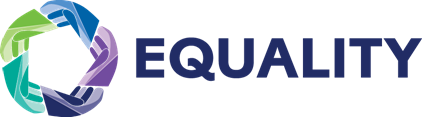 Name:                   		      							Date:Class:											ECSAnticipation Guide - Belief Systems & the Indus Valley	It is important to understand that ancient India is the origin of several great belief systems that have influenced modern day philosophy. Religions that originated in India are primary religions in half of the nations on the planet. Directions: (Answer the follow questions in a complete sentence on the lines provided.)List five things that you know about India. If you can’t think of any try your best.1.____________________________________________________________________________2.____________________________________________________________________________3.____________________________________________________________________________4.____________________________________________________________________________5.____________________________________________________________________________       2.  What do you know about Buddhism? _____________________________________________________________________________       3. How would you describe belief systems from what you’ve learned in the past?_____________________________________________________________________________       4. Why do you think the Indians worshipped many gods?______________________________________________________________________________       5. What does the word “Karma” mean to you?______________________________________________________________________________6. Draw a picture of an image that pops into your head when you think of the word Reincarnation.